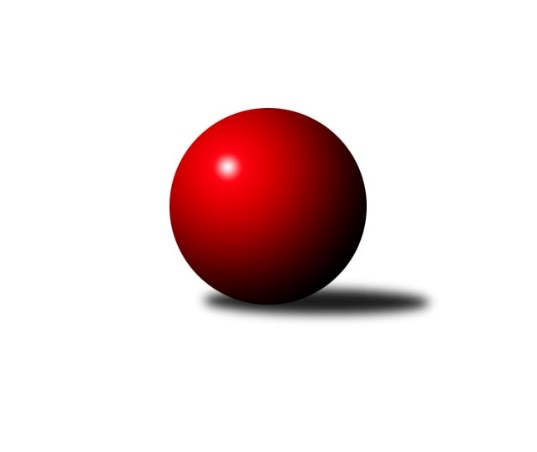 Č.20Ročník 2023/2024	6.4.2024Nejlepšího výkonu v tomto kole: 3228 dosáhlo družstvo: SK Baník Ratiškovice2. KLZ B 2023/2024Výsledky 20. kolaSouhrnný přehled výsledků:SK Baník Ratiškovice	- KK Zábřeh	5:3	3228:3185	16.0:8.0	6.4.TJ Sokol Husovice	- HKK Olomouc	6:2	3107:3080	12.0:12.0	6.4.KK Blansko 	- KK Šumperk	8:0	       kontumačně		6.4.Tabulka družstev:	1.	SK Baník Ratiškovice	17	15	1	1	100.0 : 36.0 	248.5 : 159.5 	 3283	31	2.	KK Blansko	17	14	0	3	95.0 : 41.0 	256.0 : 152.0 	 3299	28	3.	KK Zábřeh	17	11	2	4	90.5 : 45.5 	238.5 : 169.5 	 3167	24	4.	TJ Sokol Husovice	17	8	2	7	67.0 : 69.0 	195.0 : 213.0 	 3152	18	5.	HKK Olomouc	18	6	1	11	57.0 : 87.0 	196.0 : 236.0 	 3100	13	6.	KK Vyškov˝B˝	17	2	0	15	39.5 : 96.5 	163.5 : 244.5 	 3083	4	7.	KK Šumperk	17	1	0	16	31.0 : 105.0 	142.5 : 265.5 	 2865	2Podrobné výsledky kola:	 SK Baník Ratiškovice	3228	5:3	3185	KK Zábřeh	Hana Kordulová	127 	 127 	 143 	130	527 	 3:1 	 506 	 120	115 	 123	148	Kamila Chládková *1	Monika Niklová	134 	 144 	 133 	152	563 	 1:3 	 570 	 139	153 	 141	137	Jitka Killarová	Michaela Říhová	125 	 126 	 115 	137	503 	 2:2 	 521 	 112	138 	 142	129	Romana Švubová	Martina Koplíková *2	134 	 126 	 103 	144	507 	 2:2 	 549 	 132	138 	 143	136	Lenka Horňáková	Hana Stehlíková	129 	 141 	 146 	149	565 	 4:0 	 515 	 126	126 	 139	124	Marcela Balvínová	Kateřina Fryštacká	135 	 150 	 139 	139	563 	 4:0 	 524 	 121	148 	 129	126	Dana Wiedermannovározhodčí: Michal Zdražilstřídání: *1 od 61. hodu Olga Ollingerová, *2 od 80. hodu Mariana KreuzingerováNejlepší výkon utkání: 570 - Jitka Killarová	 TJ Sokol Husovice	3107	6:2	3080	HKK Olomouc	Markéta Gabrhelová	147 	 125 	 128 	129	529 	 3:1 	 494 	 123	117 	 113	141	Jana Stehlíková	Blanka Sedláková	132 	 127 	 149 	137	545 	 2:2 	 540 	 133	139 	 145	123	Marcela Říhová	Radka Konečná	118 	 116 	 107 	108	449 	 0:4 	 525 	 126	129 	 135	135	Zuzana Kolaříková	Lenka Kričinská	140 	 120 	 139 	143	542 	 3:1 	 477 	 106	135 	 100	136	Denisa Hamplová	Eliška Dvořáková	132 	 127 	 132 	135	526 	 1:3 	 533 	 133	136 	 142	122	Lenka Složilová	Lenka Hanušová	130 	 132 	 130 	124	516 	 3:1 	 511 	 123	121 	 125	142	Jaroslava Havranovározhodčí: Igor SedlákNejlepší výkon utkání: 545 - Blanka Sedláková	 KK Blansko 		8:0		KK Šumperkrozhodčí: Otakar Lukáč, Zita ŘehůřkováKONTUMACEPořadí jednotlivců:	jméno hráče	družstvo	celkem	plné	dorážka	chyby	poměr kuž.	Maximum	1.	Eva Wendl 	KK Blansko 	570.70	373.1	197.6	2.1	7/7	(616)	2.	Lucie Nevřivová 	KK Blansko 	566.82	372.6	194.2	3.4	7/7	(604)	3.	Zdeňka Ševčíková 	KK Blansko 	563.41	378.0	185.4	4.1	7/7	(590)	4.	Monika Niklová 	SK Baník Ratiškovice	563.27	374.5	188.7	4.8	7/7	(588)	5.	Hana Stehlíková 	SK Baník Ratiškovice	562.88	368.6	194.3	2.8	7/7	(589)	6.	Jitka Killarová 	KK Zábřeh	559.15	374.1	185.0	2.9	7/7	(604)	7.	Lenka Složilová 	HKK Olomouc	555.05	374.3	180.8	4.3	7/7	(593)	8.	Růžena Smrčková 	KK Šumperk	551.39	368.6	182.8	2.8	7/7	(586)	9.	Martina Koplíková 	SK Baník Ratiškovice	551.20	372.3	178.9	6.2	5/7	(591)	10.	Lenka Kalová  st.	KK Blansko 	548.18	368.8	179.4	4.7	7/7	(606)	11.	Kateřina Fryštacká 	SK Baník Ratiškovice	546.09	375.8	170.3	6.6	7/7	(593)	12.	Eliška Dvořáková 	TJ Sokol Husovice	545.27	365.0	180.3	5.2	7/7	(581)	13.	Zuzana Štěrbová 	KK Vyškov˝B˝	544.28	367.8	176.5	4.2	6/7	(600)	14.	Vendula Štrajtová 	KK Vyškov˝B˝	542.35	362.7	179.7	3.9	7/7	(577)	15.	Romana Švubová 	KK Zábřeh	541.83	365.9	175.9	5.2	7/7	(581)	16.	Lenka Horňáková 	KK Zábřeh	541.23	363.4	177.9	4.7	6/7	(579)	17.	Hana Kordulová 	SK Baník Ratiškovice	540.42	364.6	175.8	5.6	6/7	(591)	18.	Lenka Hanušová 	TJ Sokol Husovice	539.45	364.5	175.0	5.7	7/7	(579)	19.	Helena Daňková 	KK Blansko 	538.12	368.1	170.0	5.4	7/7	(584)	20.	Dana Brůčková 	SK Baník Ratiškovice	536.52	372.1	164.4	7.6	6/7	(559)	21.	Markéta Gabrhelová 	TJ Sokol Husovice	535.49	372.4	163.1	8.9	7/7	(582)	22.	Jaroslava Havranová 	HKK Olomouc	535.45	358.8	176.7	4.1	5/7	(598)	23.	Pavlína Gerešová 	KK Šumperk	528.02	360.2	167.8	8.0	6/7	(601)	24.	Michaela Říhová 	SK Baník Ratiškovice	527.13	359.8	167.4	6.1	5/7	(609)	25.	Darina Kubíčková 	KK Vyškov˝B˝	527.04	361.6	165.4	7.0	7/7	(582)	26.	Zuzana Kolaříková 	HKK Olomouc	522.70	361.7	161.1	7.5	7/7	(551)	27.	Blanka Sedláková 	TJ Sokol Husovice	521.32	356.8	164.5	6.5	7/7	(563)	28.	Kamila Chládková 	KK Zábřeh	520.40	365.5	154.9	8.7	5/7	(540)	29.	Natálie Součková 	KK Blansko 	519.29	358.8	160.5	8.4	5/7	(555)	30.	Dana Wiedermannová 	KK Zábřeh	514.04	359.6	154.4	8.4	6/7	(558)	31.	Lenka Kričinská 	TJ Sokol Husovice	513.50	350.8	162.7	9.0	7/7	(570)	32.	Marcela Říhová 	HKK Olomouc	513.33	357.4	156.0	8.7	7/7	(554)	33.	Alena Kopecká 	HKK Olomouc	507.30	343.0	164.3	9.3	5/7	(530)	34.	Marcela Balvínová 	KK Zábřeh	505.95	352.0	154.0	8.3	6/7	(583)	35.	Eva Putnová 	TJ Sokol Husovice	505.77	353.3	152.4	8.8	7/7	(550)	36.	Denisa Hamplová 	HKK Olomouc	503.87	348.1	155.7	11.9	7/7	(558)	37.	Olga Ollingerová 	KK Zábřeh	497.60	345.2	152.4	8.6	5/7	(514)	38.	Olga Sedlářová 	KK Šumperk	493.80	345.7	148.1	11.4	5/7	(544)	39.	Lucie Horalíková 	KK Vyškov˝B˝	492.13	341.7	150.4	10.1	5/7	(539)	40.	Aneta Vidlářová 	KK Vyškov˝B˝	488.50	342.0	146.5	14.0	6/7	(552)	41.	Jana Stehlíková 	HKK Olomouc	485.17	344.4	140.8	14.7	6/7	(518)	42.	Tereza Vepřková 	KK Šumperk	483.57	345.2	138.4	13.6	5/7	(513)	43.	Hana Fialová 	KK Vyškov˝B˝	476.10	333.9	142.2	14.8	5/7	(494)	44.	Brigitte Marková 	KK Šumperk	458.14	326.9	131.2	16.4	7/7	(517)		Silvie Vaňková 	HKK Olomouc	549.15	364.9	184.3	3.4	4/7	(562)		Michaela Kouřilová 	KK Vyškov˝B˝	547.25	374.1	173.2	6.7	3/7	(581)		Lenka Kubová 	KK Zábřeh	540.58	372.6	168.0	8.0	3/7	(578)		Lucie Vojteková 	KK Šumperk	529.67	374.0	155.7	11.3	3/7	(566)		Mariana Kreuzingerová 	SK Baník Ratiškovice	527.75	359.0	168.8	8.5	4/7	(551)		Kateřina Petková 	KK Šumperk	526.44	360.2	166.2	8.4	3/7	(557)		Kateřina Zapletalová 	KK Šumperk	515.67	361.3	154.3	7.7	3/7	(527)		Tereza Vidlářová 	KK Vyškov˝B˝	513.96	352.3	161.6	8.3	4/7	(592)		Jana Kurialová 	KK Vyškov˝B˝	512.00	370.0	142.0	6.0	1/7	(512)		Dana Musilová 	KK Blansko 	509.25	359.6	149.6	11.0	4/7	(527)		Jitka Usnulová 	KK Vyškov˝B˝	509.08	346.2	162.9	9.9	2/7	(542)		Pavlína Keprtová 	KK Šumperk	505.50	365.0	140.5	12.5	2/7	(556)		Valerie Langerová 	KK Zábřeh	505.00	344.5	160.5	10.5	2/7	(537)		Radka Konečná 	TJ Sokol Husovice	503.33	354.5	148.8	11.2	3/7	(547)		Markéta Smolková 	TJ Sokol Husovice	494.00	346.0	148.0	16.0	1/7	(494)		Eliška Dolečková 	KK Šumperk	490.00	331.5	158.5	10.0	2/7	(500)		Alena Machalíčková 	HKK Olomouc	482.00	344.0	138.0	14.0	1/7	(482)		Marcela Příhodová 	KK Šumperk	478.67	321.7	157.0	11.3	3/7	(522)		Anna Vašíčková 	KK Šumperk	478.50	323.5	155.0	8.5	2/7	(485)		Sabina Šebelová 	KK Vyškov˝B˝	471.00	331.5	139.5	16.5	3/7	(477)		Ivana Navrátilová 	HKK Olomouc	468.08	319.3	148.8	13.0	3/7	(493)		Běla Omastová 	KK Vyškov˝B˝	468.00	333.0	135.0	17.0	1/7	(468)		Helena Hejtmanová 	HKK Olomouc	464.50	339.0	125.5	12.5	2/7	(477)		Monika Pšenková 	TJ Sokol Husovice	442.00	326.0	116.0	14.0	1/7	(442)Sportovně technické informace:Starty náhradníků:registrační číslo	jméno a příjmení 	datum startu 	družstvo	číslo startu
Hráči dopsaní na soupisku:registrační číslo	jméno a příjmení 	datum startu 	družstvo	Program dalšího kola:21. kolo			HKK Olomouc - -- volný los --	13.4.2024	so	9:30	KK Šumperk - TJ Sokol Husovice	13.4.2024	so	14:00	KK Vyškov˝B˝ - SK Baník Ratiškovice	13.4.2024	so	15:30	KK Zábřeh - KK Blansko 	Nejlepší šestka kola - absolutněNejlepší šestka kola - absolutněNejlepší šestka kola - absolutněNejlepší šestka kola - absolutněNejlepší šestka kola - dle průměru kuželenNejlepší šestka kola - dle průměru kuželenNejlepší šestka kola - dle průměru kuželenNejlepší šestka kola - dle průměru kuželenNejlepší šestka kola - dle průměru kuželenPočetJménoNázev týmuVýkonPočetJménoNázev týmuPrůměr (%)Výkon9xJitka KillarováZábřeh A5709xJitka KillarováZábřeh A106.65707xHana StehlíkováRatiškovice5657xHana StehlíkováRatiškovice105.675654xKateřina FryštackáRatiškovice5634xKateřina FryštackáRatiškovice105.2956310xMonika NiklováRatiškovice5639xMonika NiklováRatiškovice105.295632xLenka HorňákováZábřeh A5491xBlanka SedlákováHusovice103.665452xBlanka SedlákováHusovice5451xLenka KričinskáHusovice103.09542